12.02.2016                                                                                                        №   28Об организации работы по формированию перечняинвестиционных проектов (предложений) Колпашевского района (в редакции распоряжения Администрации Колпашевского района от 22.03.2017 № 89)В целях улучшения инвестиционного климата в Колпашевском районе, а также исполнения распоряжения Губернатора Томской области от 16.01.2008 № 7-р «О формировании каталога инвестиционных предложений и проектов Томской области»	1. Определить, что структурные подразделения Администрации Колпашевского района и муниципальные учреждения являются ответственными за формирование и актуализацию перечня инвестиционных проектов (предложений) Колпашевского района (далее – Перечень) по сферам деятельности согласно приложению  к настоящему распоряжению.	2. Руководителям структурных подразделений Администрации Колпашевского района и муниципальных учреждений, определённых в приложении  к настоящему распоряжению (далее – координаторы):	2.1. осуществлять формирование и актуализацию Перечня по форме, установленной распоряжением Губернатора Томской области от 16.01.2008 № 7-р «О формировании каталога инвестиционных предложений и проектов Томской области» (далее – Форма) с учётом сведений органов местного самоуправления поселений Колпашевского района и хозяйствующих субъектов и индивидуальных предпринимателей, осуществляющих деятельность на территории Колпашевского района;	2.2. представлять в отдел экономики и стратегического планирования Администрации Колпашевского района (далее – отдел экономики и СП) на бумажном носителе и в электронном виде в соответствии с Формой ежегодно, по состоянию на 1 января текущего года – в срок до 15 февраля текущего года, а также в течение года по мере необходимости внесения изменений или дополнений в целях актуализации информации.  	3. Отделу экономики и СП осуществлять сбор и формирование Перечня по Форме и направлять его в Департамент  инвестиций Томской области в соответствии со сроками, установленными в соответствующем запросе. 	4. МКУ «Агентство по управлению муниципальным имуществом» (далее – МКУ «Агентство») обеспечить предоставление ежеквартально до 15 числа месяца, следующего за отчётным кварталом, в отдел экономики и СП информации:	-о земельных участках, находящихся в собственности муниципального образования «Колпашевский район», предоставленных в собственность либо на правах аренды для реализации инвестиционного проекта, либо для выполнения строительно-монтажных работ, а также о продаже крупных объектов имущества, находящегося в собственности муниципального образования «Колпашевский район»;	- о выданных муниципальными образованиями Колпашевского района разрешениях на строительство и разрешениях на ввод в эксплуатацию объектов капитального строительства, в том числе многоквартирных жилых домов;	- о  земельных участках, государственная собственность на которые не разграничена и расположенных на территории Колпашевского района, предоставленных в собственность либо на правах аренды для реализации инвестиционного проекта, либо для выполнения строительно-монтажных работ.	5. Рекомендовать представлять в МКУ «Агентство»: 	5.1. органам местного самоуправления городского и сельских поселений Колпашевского района:	- копии документов, содержащиеся в которых сведения подлежат размещению в информационных системах обеспечения градостроительной деятельности, в сроки, установленные статьёй 57 Градостроительного кодекса Российской Федерации;	- информацию о земельных участках, находящихся в собственности поселений, предоставленных в собственность либо на правах аренды для реализации инвестиционного проекта, либо для выполнения строительно-монтажных работ – ежеквартально не позднее 1 числа месяца, следующего за отчётным кварталом;	5.2. органам местного самоуправления Колпашевского городского поселения ежеквартально не позднее 1 числа месяца, следующего за отчётным кварталом:	- информацию о земельных участках, государственная собственность на которые не разграничена, расположенных на территории Колпашевского городского поселения, и предоставленных в собственность либо на правах аренды для реализации инвестиционного проекта, либо для выполнения строительно-монтажных работ;	 - информацию о продаже крупных объектов имущества, находящегося в собственности муниципального образования «Колпашевское городское поселение».	6. Отделу экономики и СП направлять копию уведомления, полученного в соответствии с пунктами 4 и 5 настоящего распоряжения, координаторам для проведения дальнейшего мониторинга хода реализации проекта на территории Колпашевского района в течение срока его реализации.	7. Контроль за исполнением распоряжения возложить на первого заместителя Главы Колпашевского района Клишина С.А.Глава района                                                                         А.Ф.МедныхВ.В.Нагаева5 65 10							Приложение  к распоряжениюАдминистрации Колпашевского районаот  12.02.2016   №  28ПЕРЕЧЕНЬструктурных подразделений Администрации Колпашевского района,ответственных за сбор и предоставление информации об инвестиционных проектах, реализуемых и планируемых к реализации на территории Колпашевского района 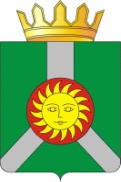 АДМИНИСТРАЦИЯ  КОЛПАШЕВСКОГО РАЙОНА ТОМСКОЙ ОБЛАСТИРАСПОРЯЖЕНИЕАДМИНИСТРАЦИЯ  КОЛПАШЕВСКОГО РАЙОНА ТОМСКОЙ ОБЛАСТИРАСПОРЯЖЕНИЕАДМИНИСТРАЦИЯ  КОЛПАШЕВСКОГО РАЙОНА ТОМСКОЙ ОБЛАСТИРАСПОРЯЖЕНИЕ№ п/пОтветственный за сбор и предоставление информации (координатор)Сфера деятельности1.Отдел муниципального хозяйстваЖКХ, производство и распределение электроэнергии, газа, пара и воды, экология и благоустройство населённых пунктов, деятельность транспорта и дорожная деятельность,строительство жилья для отдельных категорий граждан (в рамках исполнения полномочий структурного подразделения)2.Отдел предпринимательства и агропромышленного комплексаОптовая и розничная торговля и бытовое обслуживание, потребительская кооперация, услуги связи, общественного питания, сельскохозяйственное производство, лесное хозяйство,обрабатывающие производства, рыболовство, рыбоводство, строительство жилья для отдельных категорий граждан (в рамках исполнения полномочий структурного подразделения)3.МКУ «Агентство»Инженерная инфраструктура, строительство, в том числе жилья4.Управление образованияОбразование, включая государственные учреждения5.Управление по культуре, спорту и молодёжной политикеКультура и досуг, физическая культура и спорт, молодёжная политика, туризм, здравоохранение, санаторные услуги, строительство жилья для отдельных категорий граждан (в рамках исполнения полномочий структурного подразделения)6.Отдел гражданской обороны,  чрезвычайных ситуаций и безопасности населенияБезопасность населения, охрана порядка7.Отдел опеки и попечительстваСтроительство жилья для отдельных категорий граждан (в рамках исполнения полномочий структурного подразделения)